Welcome to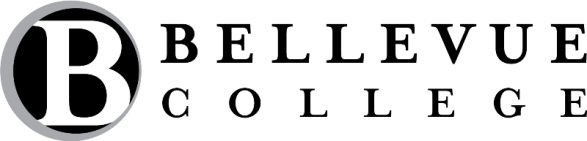 TEMPORARY PARKING PERMIT (#359149)PLACE ON DASH OF VEHICLETHIS VEHICLE IS AUTHORIZED TO PARK IN ANY BELLEVUE COLLEGE MAIN CAMPUS LOT ON THE DATE(S) SPECIFIED.QUESTIONS?  VISIT THE PUBLIC SAFETY DEPARTMENT IN K100 OR CALL 425-564-2400.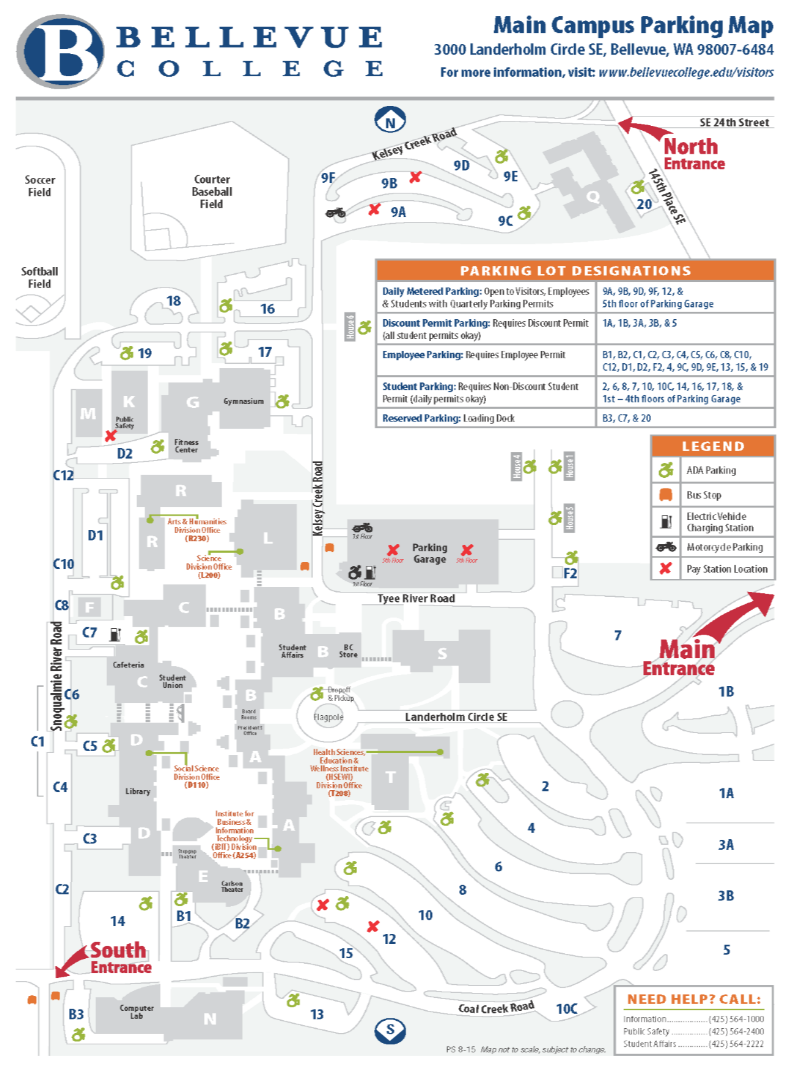 BELLEVUE COLLEGE MAIN CAMPUS PARKING LOT MAPCampus Address:Main Campus is located at:3000 Landerholm Circle SE, Bellevue, WA 98007-6484. Directions to Main Entrance:From :Follow I-90 eastbound. Take exit 11A and follow the signs to  The ramp will merge you onto So. 150th heading North. Proceed through the first stoplight () and get in the left lane. At the second stoplight ( S.E.28th St.) turn left into BC's main entrance. From Issaquah: Take I-90 westbound to Exit 11. After exiting, follow the signs for . At the stoplight, turn left onto . Move into the right lane and turn right at  SE. Get in the left lane and proceed up the hill. At the stoplight () turn left into BC's main entrance.VALID DATE(S):12/03/2019AUTHORIZED PERSON OR EVENT:WACTCLC Alma MeetingEMPLOYEE SPONSOR:Nicole Longpre